         Б О Й О Р О К                                                     Р А С П О Р Я Ж Е Н И Е         «26» октябрь 2020 й                   № 32                     «26»октября 2020 годаОб оплате документов       В соответствии с пунктом  1 части 1 статьи 15 и частью 6 статьи 43 Федерального закона от 6 октября 2003 года № 131-ФЗ  «Об общих  принципах организации местного самоуправления в Российской Федерации», в соответствии п.8 ст.7 Федерального закона от 06.12.2011 г. № 402 –ФЗ «О бухгалтерском учете»Представленные ООО « Экология Т»    - счет- фактуру № 15094  от 26 октября 2020 года  за услуги по обращению с твердыми коммунальными отходами кладбища за октябрь 2020 г. по договору № 07-0011 от 09.01.2020 г на сумму 2234 руб.98 коп (две тысячи двести тридцать четыре руб.98 коп.)       2. МКУ «Централизованная бухгалтерия МР Буздякский район РБ» принять к учету и оплатить в октябре 2020 года.       3. Контроль над исполнением настоящего распоряжения и ответственность оставляю за собой.  Глава СП Арслановский сельсовет:                                     В.К.Хафизов Башҡортостан Республикаhы Бүздəк районымуниципаль районынынАрыслан ауыл советыауыл билəмəhе Хакимиəте452722, Иске Богазы ауылыҮзәк урамы,53/4тел. 2-91-83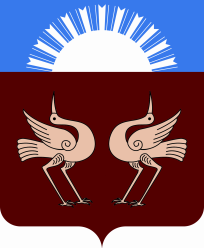 Республика Башкортостан Администрация сельского поселения Арслановский  сельсовет муниципального районаБуздякский район452722, с.Старые Богады                Ул Центральная, 53/4тел. 2-91-83